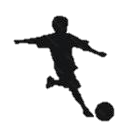 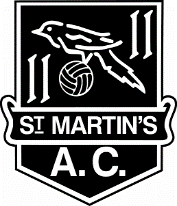 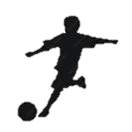 EMERGENCY CONTACT DETAILSMedical InformationDo you have any medical condition that may affect you during any football activity which St Martins AC and their coaches should be aware of?Yes / No      If yes please give details:__________________________________________***********************************************************************************************************Admin Use OnlyP T ODetails of Football ActivitySenior Football, Coaching Sessions and Playing in Football League and Cup Games during the season 2022/23.  I, _________________________________, agree to taking part in any activity as described above and I acknowledge the need to behave responsibly and within the FA laws of the game.  I have read and accepted the rules of St Martins AC, and understand that they must be adhered to at all times.Declaration Medical treatment – I agree that I can receive medication as instructed and any emergency dental, medical or surgical treatment, including anaesthetic or blood transfusion, as considered necessary by authorities present.Insurance – I am aware the Club’s Insurance Policy may not cover any expenses incurred during medical treatment towards my care.  Therefore, I understand that I have been advised that private medical insurance should be obtained to cover myself.Images/Data – I am aware that at times the club may wish to take photos or videos of the team in and that these will be available for viewing via the St Martins AC website.  I note the club adheres to FA guidelines to ensure these are safe, respectful and used solely for the purpose they are intended for. Data supplied will be recorded and used club purposes as required.  Data requested by GFA/FA may be supplied by the club. I confirm by signing that this is acceptable to me.Signed_____________________Print Name: __________________  Date ________________Subscriptions for the season are £125.00 (includes club subscription and GFA Fee).  (This does not include any match fines issues by League Officials)Please return completed forms with cheques payable to St Martins Ac to:Nicki Hamon, Bodyline Ltd, La Planque Lane, Forest GY8 ODROnline payments to: St Martins Ac    Nat West   Sort Code 60 09 20    Ac No 741 44 375Any questions please email admin@guernseysaints.comST MARTINS AC VETS League2022 / 2023 SEASONPLAYER  REGISTRATION FORMFOR PARTICIPATION IN SENIOR FOOTBALL ACTIVITIESPLAYER  REGISTRATION FORMFOR PARTICIPATION IN SENIOR FOOTBALL ACTIVITIESPLEASE FOLLOW US ON Facebook : St Martins AC       Twitter  : @stmartinsacTo ensure you receive up to date club infoPLEASE FOLLOW US ON Facebook : St Martins AC       Twitter  : @stmartinsacTo ensure you receive up to date club infoPlayer Full Name	Player Date of BirthAddressPostal CodeEmail AddressContact Tel NoContact NameRelationshipContact Tel NoRegistrationCopyCopyOnlineOnlineO/sO/sSubs 1OnlineCashCashSubs 2OnlineCashCashST MARTINS AC – Vets League 2022 / 2023 SEASON